YAK AYRIMLARI ye EN IYI 3 DERECELERIYLEMADALYA LiSTEEANADIL Yari§i - Kiigiikler (0 - 12 Ya§) KategorisiANADIL Yari§i - Nrenciler (13 - 16 Ya§) KategorisiANADIL Yari§i - Gentler (17 - 20 Ya§) KategorisiANADIL Yari§i - Deneyimliler (21 - 99 Ya§) Kategorisi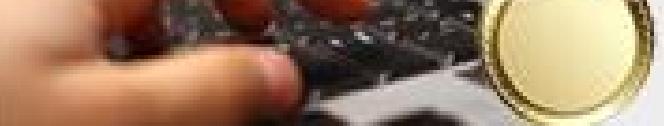 2019 Tirirkiye	Kay,tiar: 1 - 30 Aralik 2018Finaller: 2- 19 Ocak 2019ihsan Yener Klavye ampiyonasi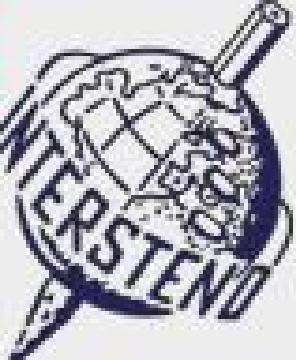 SiraAdi SoyadiehirOkul-KurumDak.

Brut

Vuru§10'

Brut

Vuru§10'

Hata%

Hata

Orani10'

Net

Vuru§Dak.

Net

Vuru§Dak.

Net

&act*1Nisan Maya TungogluAfyonkarahisarSandikli Cumhuriyet Ortaokulu460460140.0874401440882BaNagill OzkanAfyonkarahisarSandikli Cumhuriyet Ortaokulu4574576240.5243376338683Yunus Emre PapBursaPeyami Safa Ortaokulu4054058180.444315831663SiraAdi SoyadiehirOkul-KurumDak.

Brut

Vuru§10'

Brut

Vuru§10'

Hata%

Hata

Orani10'

Net

Vuru§Dak.

Net

Vuru§Dak.

Net

&act*1Efe Abdullah TanerAfyonkarahisarSuhut Kurtulu	ihsanKugukarslan Ortaokulu490490990.1834459446892Ahmet Yasin AkmepKayseriYahyali Had Hasan Efendi Imam Hatip Ortaokulu432432570.1623975398803Onur DemirbaAfyonkarahisarSuhut Fatih Ortaokulu420420060.143390039078SiraAdi SoyadiehirOkul-KurumDak.

Brut

Vuru§10'

Brut

Vuru§10'

Hata%

Hata

Orani10'

Net

Vuru§Dak.

Net

Vuru§Dak.

Net

&act*1tlyas PamukguAfyonkarahisarSuhut Zafer Anadolu Lisesi648648140.06262816281262Mehmet KurtAnkaraOrta DoN Teknik Universitesi579579450.08655445541113Ahmet Batuhan KulikIstanbulBagalar Edip iplik Meslekive Teknik Anadolu Lisesi535535240.0755152515103SiraAdi SoyadiehirOkul-KurumDak.

Brut

Vuru§10'

Brut

Vuru§10'

Hata%

Hata

Orani10'

Net

Vuru§Dak.

Net

Vuru§Dak.

Net

&act*1Celal AkinAnkaraT.C. Adalet Bakanligi Egitim Dairesi BaVonlig'i743743590.12169856991402Erdi tillerAnkaraBEM Bilgisayar Eg'itim Merkezi694694470.10165946591323Arif Altuntatstanbul75. Yd Cumhuriyet Mesleki ve Teknik Anadolu Lisesi643643650.0786186619124